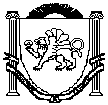 РЕСПУБЛИКА КРЫМНИЖНЕГОРСКИЙ РАЙОНИЗОБИЛЬНЕНСКИЙ СЕЛЬСКИЙ СОВЕТ40-я внеочередная сессия 2-го созываРЕШЕНИЕ«16» мая 2023г.										№ 1О внесении изменений в Устав муниципального образования Изобильненское сельское поселение Нижнегорского района Республики Крым, принятый решением Изобильненского сельского совета № 2 от 08.11.2014г. С целью приведения Устава Муниципального образования Изобильненское сельское поселение Нижнегорского района Республики Крым принятый решением Изобильненского сельского совета № 2 от 08.11.2014г. (далее – Устав) в соответствии с Федеральным законом от 06.10.2003 № 131-ФЗ «Об общих принципах организации местного самоуправления в Российской Федерации», ФЗ-97 «О государственной регистрации Уставов муниципальных образований»,  Законом Республики Крым от 21.08.2014 № 54-ЗРК «Об основах местного самоуправления в Республике Крым, Изобильненский сельский совет Нижнегорского района Республики КрымРЕШИЛ:1. Внести в Устав следующие изменения:1.1. Часть 2 статьи 18.1 Устава изложить в следующей редакции:«2. Староста сельского населенного пункта назначается Изобильненским сельским советом, по представлению схода граждан сельского населенного пункта из числа граждан Российской Федерации, проживающих на территории данного сельского населенного пункта и обладающих активным избирательным правом, либо граждан Российской Федерации, достигших на день представления сходом граждан 18 лет и имеющих в собственности жилое помещение, расположенное на территории данного сельского населенного пункта»;1.2. В части 3 статьи 18.1 Устава после слов «муниципальную должность» дополнить словами «, за исключением муниципальной должности депутата Изобильненского сельского совета, осуществляющего свои полномочия на непостоянной основе,»;1.3. В пункте 1 части 4 статьи 18.1 Устава после слов «муниципальную должность» дополнить словами «, за исключением муниципальной должности депутата Изобильненского сельского совета, осуществляющего свои полномочия на непостоянной основе,»;1.4. Часть 12 Статьи 30 Устава признать утратившей силу;1.5. Статью 40 Устава дополнить частью 1.1. следующего содержания:«1.1. Полномочия депутата Изобильненского сельского совета прекращаются досрочно решением Изобильненского сельского совета в случае отсутствия депутата без уважительных причин на всех заседаниях представительного органа муниципального образования в течении шести месяцев подряд.».1.6. В части 1 статьи 84 Устава слова «установленном Федеральным законом» заменить словами «установленном Федеральным законом от 21 июля 2005 года № 97-ФЗ «О государственной регистрации Уставов муниципальных образований».2. Председателю Изобильненского сельского совета - главе администрации Изобильненского сельского поселение Нижнегорского района Республики Крым направить на государственную регистрацию настоящее решение в порядке, предусмотренном действующим законодательством3. Настоящее решение подлежит опубликованию (обнародованию) на Доске объявлений Изобильненского сельского совета, расположенного по адресу: Республика Крым, Нижнегорский район, с. Изобильное, пер. Центральный, 15 и в ГИС РК «Портал Правительства Республики Крым» на странице Изобильненского сельского поселения: https://izobilnenskoe.rk.gov.ru/ после регистрации в установленном порядке.4. Настоящее решение вступает в силу после его официального опубликования (обнародования).Председатель Изобильненского сельского совета – главаадминистрации Изобильненского сельского поселенияНижнегорского района Республики Крым				        Л.Г. Назарова